CARACTERISTICAS GENERALES CARACTERISTICAS DEL CAMPO DE JUEGO 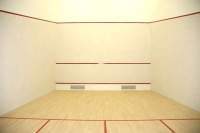 La pista de juego es un rectángulo cerrada en su totalidad por muros o paredes: el frontis, dos paredes laterales y la pared trasera son construidos con materiales rígidos que proporcionen una respuesta uniforme al impacto de la pelota. DimensionesLargo de cancha entre superficies de juego 9.75 m. Ancho de cancha para juegos individuales es de 6.4 m y para dobles es 7.62m. Diagonal 11.655 m. Altura encima de piso hasta borde inferior de línea de fuera en frontón 4.57 m. Altura encima de piso hasta borde inferior de línea de fuera en pared trasera 2.13 m. Altura encima de piso hasta borde inferior de línea de servicio en frontón 1.78 m. Altura encima de piso hasta borde superior de tabla 0.48 m. Distancia hasta borde más cercano de línea corta desde pared trasera 4.26 m. Dimensiones internas de cuadros de servicio 1.6 m. Ancho de todas las líneas y de la tabla 0.05 m. Altura mínima libre encima del piso de la cancha 5.64 m. La iluminación artificial será uniforme, de luz blanca y fría, de manera que no dificulte la visión de los jugadores.VESTUARIOLas restricciones en cuanto al calzado tienen que ver solo con el color de la suela, se hace esto con el fin de proteger los pisos. Se considera importante por el jugador utilizar unas gafas de protección de los ojos apropiadas al efecto. SISTEMA DE PUNTUACION Un partido consiste en ganar 2 de 3 ó 3 de 5 juegos (sets), a opción de los organizadores de la competencia. La puntuación puede llevarse de dos formas diferentes las cuales son: Sistema Inglés: cada juego se disputa a 9 puntos, es decir, el jugador que primeramente obtenga 9 puntos gana el juego. Al producirse un empate a 8 puntos, el jugador que primero haya alcanzado esa puntuación, podrá escoger antes de que se realice el siguiente servicio, continuar el juego a 9 puntos (conocido como a 9) o hasta 10 puntos (conocido como a 10); en éste último caso el jugador que primero se anote 2 puntos gana el juego. El jugador que elige debe indicar claramente su elección al anotador, al árbitro y a su adversario. El anotador dirá "una más" o "dos más", según haya elegido el jugador antes de que continúe el juego. Sistema Americano: cada juego se disputa a 15 puntos, es decir, el jugador que primeramente obtenga 15 puntos, gana. Al producirse un empate a 14 puntos, el jugador que primero haya alcanzado esa puntuación podrá escoger antes de que se realice el siguiente servicio, continuar el juego a 15 puntos (no set o un punto) o hasta 17 puntos (set de 3 puntos). El jugador que elige debe indicar claramente su elección al anotador, al árbitro y a su adversario; el anotador dirá "no set" o "set de 3", según haya elegido el jugador, antes de que continúe el juego. 